FICHE DE RESERVATION EN A.C.M  3-11 ans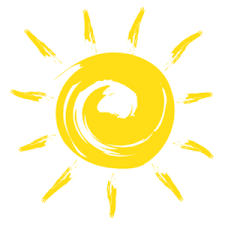 VACANCES D’ETESemaine du 22 au 26 AoûtRéservé aux enfants rémois L’ENFANT  (état civil, à remplir très précisément) Nom :Prénom :Date de naissance :        /        /   		Age : Sexe :          M       F RESPONSABLE LEGAL DE L’ENFANT : Père   Mère   TuteurNom :Prénom :CENTRE L’inscription doit se faire impérativement jusqu’au lundi précédant la semaine de centre souhaitée et avant 17h. Le programme d’activités pourra être modifié selon le protocole à mettre en place.Attention les places sont limitées sur chaque centre *Pour la Rosière les départs et retours se feront du parking René Tys. (Attention il ne sera pas possible de déposer ou reprendre les enfants directement sur le centre)ATTENTION, AUCUNE INSCRIPTION NE SERA PRISE EN COMPTE AVANT LE 02 MAI à 8H30A retourner au GUICHET UNIQUE – 21 rue du temple – 51100 REIMSou par mail : infosloisirs@reims.frMERCI DE SIGNALER TOUTE ABSENCE PAR MAIL  - TOUTE ABSENCE NON JUSTIFIEE VOUS SERA FACTUREE« Les informations personnelles recueillies dans le cadre de ce formulaire, avec votre consentement explicite, ont pour finalité de recueillir des informations utiles pendant les dispositifs jeunesse auquel votre enfant est inscrit. Elle permet aux différents responsables de prendre les mesures nécessaires en cas d’urgence. Vous pouvez à tout moment retirer votre consentement en remplissant la mention prévue à cet effet dans le formulaire. Les données personnelles fournies peuvent faire l’objet d’un traitement informatique et ne font pas l’objet d’une prise de décision automatisée ou de profilage. Elles ne sont conservées que dans la limite imposée par la finalité du traitement : 1 an. La Ville de Reims est le responsable du traitement et les destinataires des données sont les suivants : la direction de la jeunesse et le service communal d’hygiène et de santé de la ville de Reims. Conformément à la loi « Informatique et Libertés » modifiée, vous bénéficiez d’un droit d’accès, de rectification, d’effacement ou de limitation du traitement. Vous pouvez également pour des motifs légitimes, vous opposer au traitement de vos données en vous adressant à : directiondelajeunesse@reims.fr Vous avez la possibilité de contacter notre délégué à la protection des données, pour toute information concernant vos données personnelles : dpo@reims.fr / dpo@grandreims.fr ou d’introduire une réclamation auprès de la CNIL (www.cnil.fr). »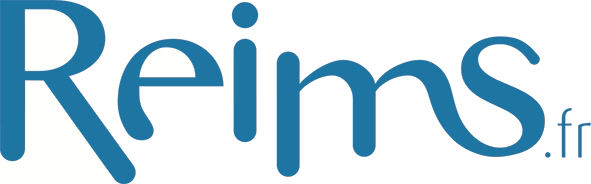 MATERNELLE  ( 3/ 6 ans)    	   ELEMENTAIRE (6/11 ans)